ANARANJADODáctilo PinturaPlasma tus huellitas con témpera anaranjada.ANARANJADOPinta la zanahoria de color anaranjado usando tu dedo y témpera.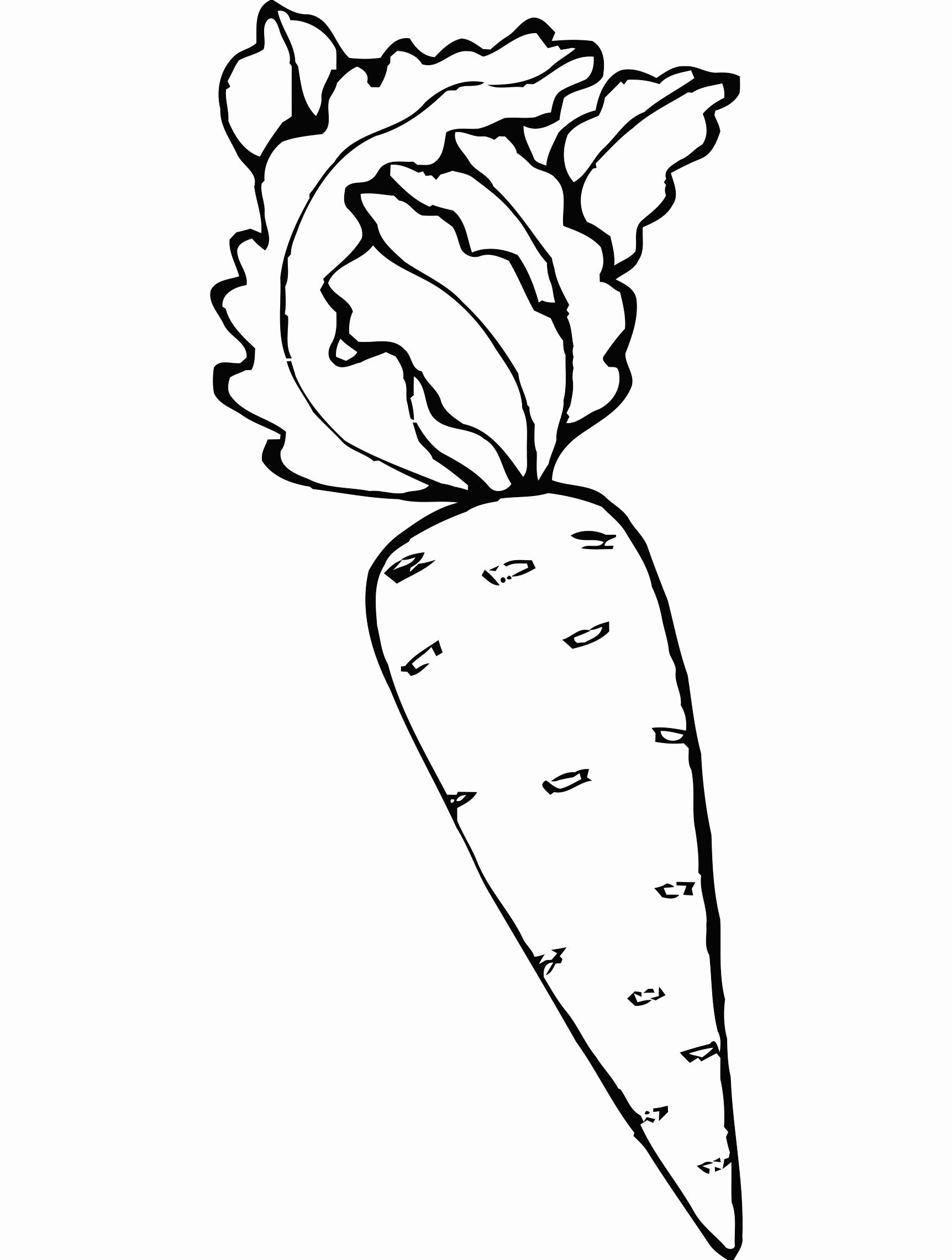 